PERANAN HALAQAH DALAM MENANAMKAN AL-AKHLAQ AL-KARIMAH PADA MURID SEKOLAH DASAR ISLAM TERPADU (SD.IT) AL-QALAM KECAMATAN BARUGA KOTA KENDARI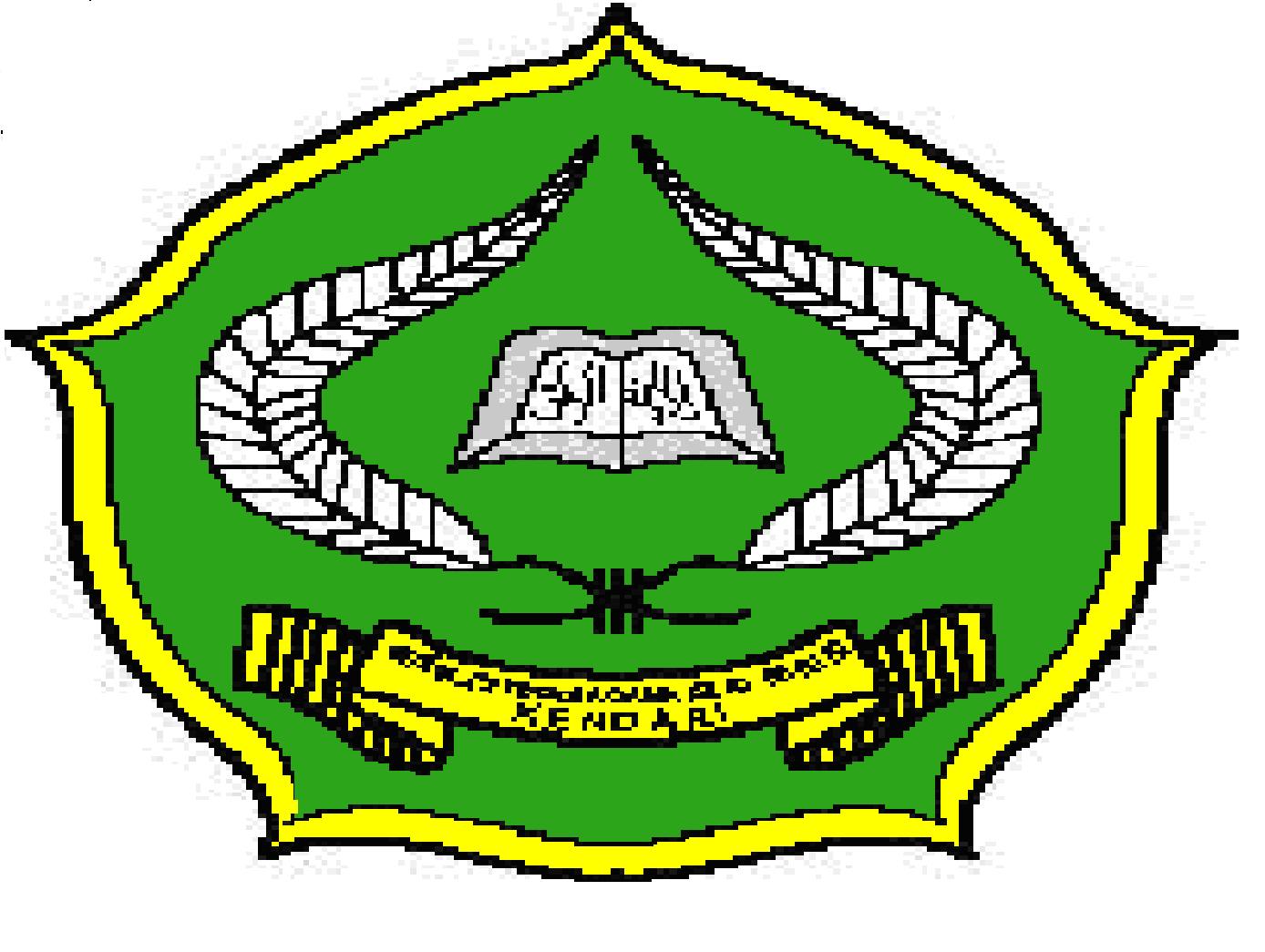 Skripsi ini diajukan Untuk memenuhi syarat-syarat mencapai Gelar Sarjana Sosial Islam Pada Program Studi Bimbingan Penyuluhan IslamOLEH:AGUS MULIAWANNIM: 10030102009JURUSAN DAKWAH DAN KOMUNIKASISEKOLAH TINGGI AGAMA ISLAM NEGERISULTAN QAIMUDDINKENDARI2014